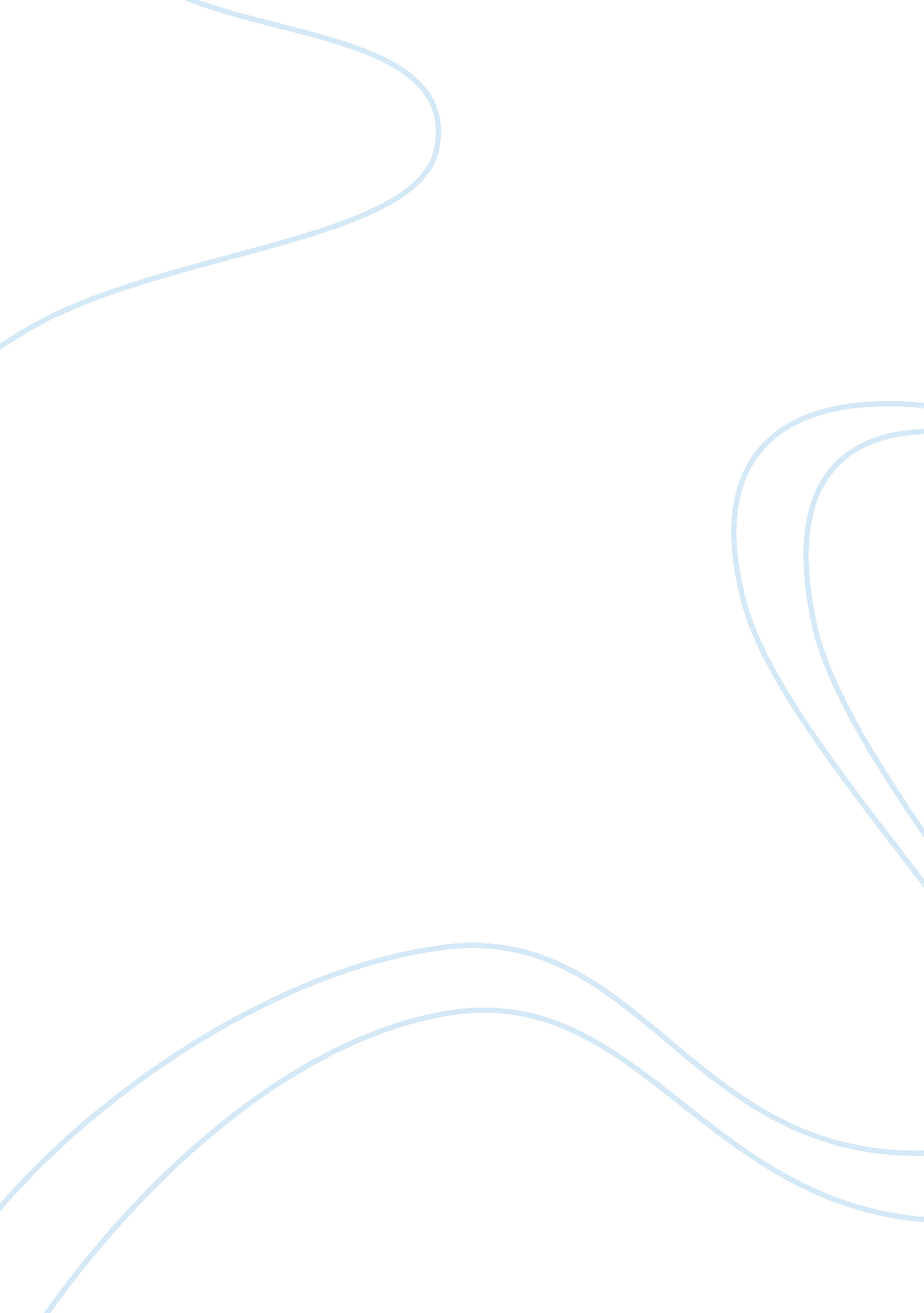 Bharti airtel supply chain managementEnvironment, Air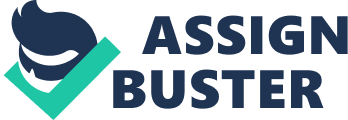 It has over 21 million satisfied customers. Bharti Enterprises has been at the forefront of technology and has revolutionized telecommunications with its world class products and services. Established in 1976, Bharti has been a pioneering force in the telecom sector with many firsts and innovations to its credit. Bharti has many joint ventures with world leaders like Singtel (Singapore Telecom); Warburg Pincus, USA; Telia, Sweden; Asian infrastructure find, Mauritius; International Finance Corporation, USA and New York Life International, USA. Bharti provides a range of telecom services, which include Cellular, Basic, Internet and recently introduced National Long Distance. Bharti also manufactures and exports telephone terminals and cordless phones. Apart from being the largest manufacturer of telephone instruments in India, it is also the first company to export its products to the USA. Airtel’s journey to leadership began in Delhi in 1995. Since then, Airtel has established itself across India in sixteen states covering a population of over 600 million people. Airtel will soon cover the entire country through a process of acquisitions and green field projects. With a presence in over 1, 400 towns, Airtel today has the largest network capacity in the country. In the last nine years Airtel has achieved many firsts and unique records: it was the first to launch nationwide roaming operations, it was the first to cross the one million and the five million customer marks. It was also the first to launch services overseas. There are other ‘ firsts’ credited to Airtel – many of them in the area of innovative products and services. Today, Airtel innovates in almost everything that it presents to the market. An excellent example is Easy Charge – India’s first paperless electronic recharging facility for prepaid customers. As evidence of its fine record, Airtel has also been conferred with numerous awards. It won the prestigious Techies Award for ‘ being the best cellular services provider’ for four consecutive years between 1997 and 2000 – a record that is still unmatched. And in 2003, it received the Voice & Data Award for being ‘ India’s largest cellular service provider’, amongst others. 